NIT, 5.5. (2 uri) in 6.5. (1 ura)V SDZ, NIT rešite str. 80. Str. 81 bomo skupaj na ZOOMu v sredo.Prepišite v zvezek:K prejšnji temi GORENJE dopišite še:Gorijo GORLJIVE SNOVI (les, vosek, papir, plastika ...).   NEGORLJIVE SNOVI (steklo, kovina, kamen, opeka ...) ne gorijo. Uporabljamo jih za izdelavo kurišč, svečnikov…VARUJMO NARAVO - GAŠENJENamig: Oznako za vnetljivo lahko narišete ali skopirate.Olje na vodi plava, zato olja NE gasimo z vodo.                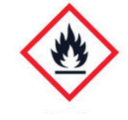 